Name: _________________________________________________	April 30, 2018 Kobrin/Losquadro							Math 8  Factoring Trinomial Practice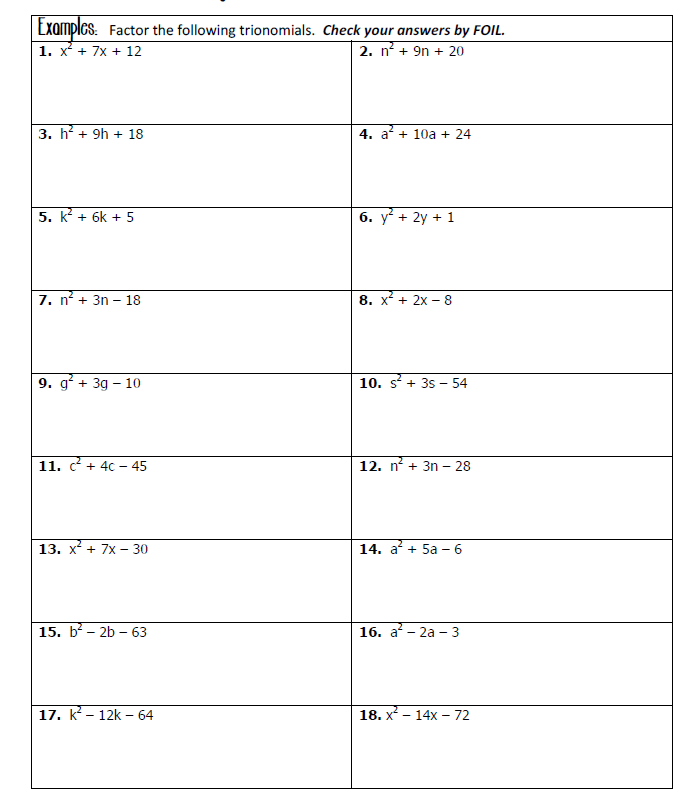 